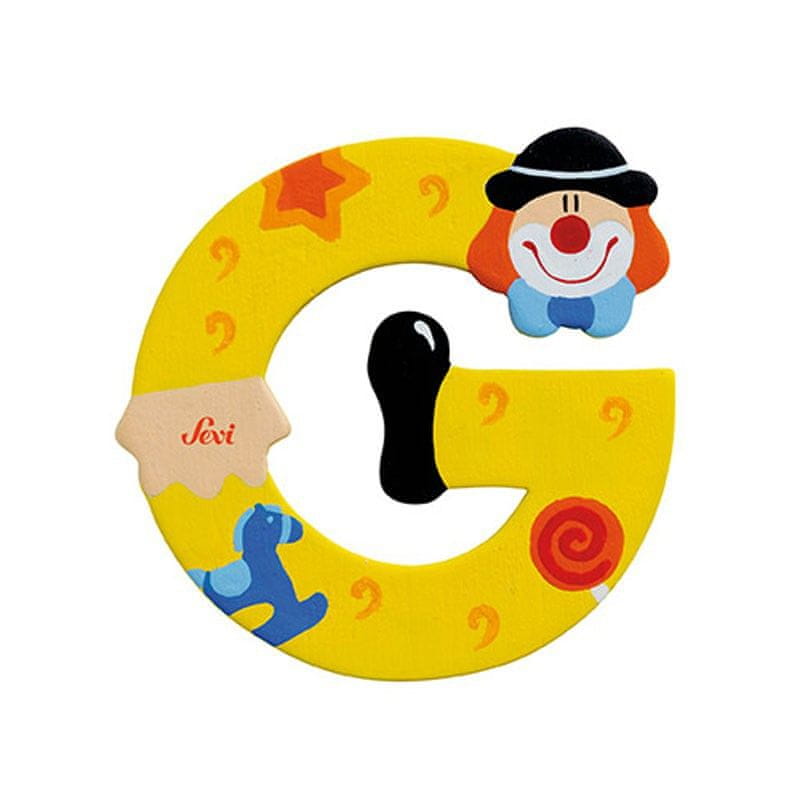 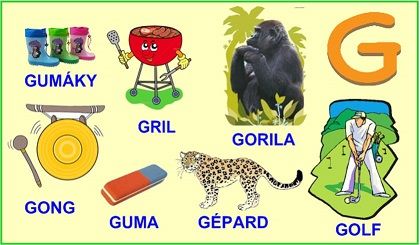 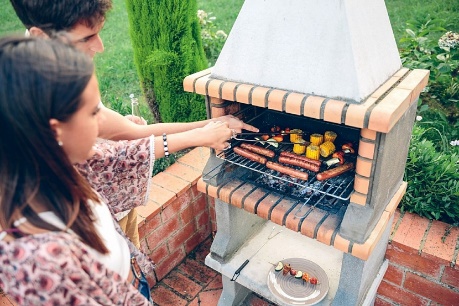 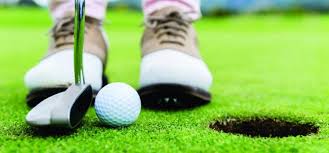 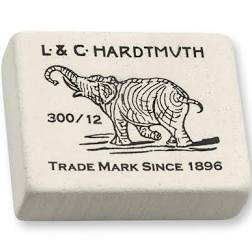 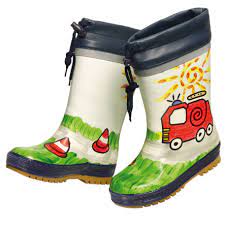 GRIL                                             GOLF                                            GUMA                    GUMÁKY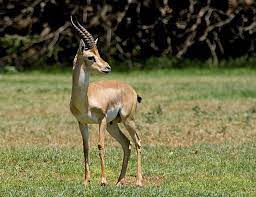 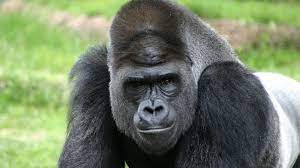 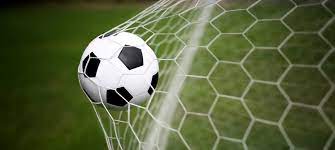 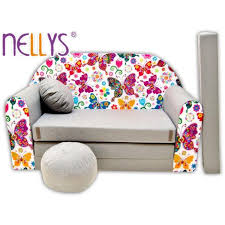 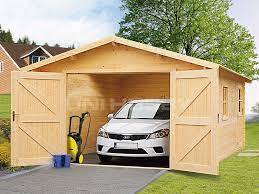 GAZELA                       GORILA                                  GÓL                             GAUČ                GARÁŽ                                       GRANULE    GREP               GRANKO   GYMNASTKA        GULÁŠ           GLÓBUS              GONG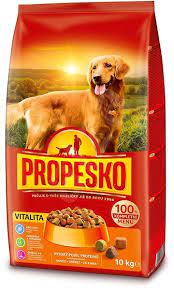 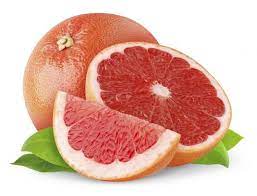 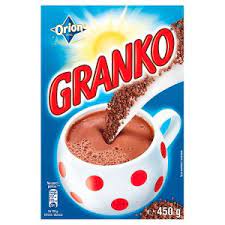 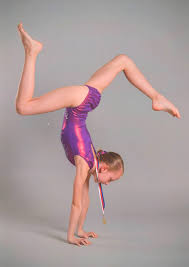 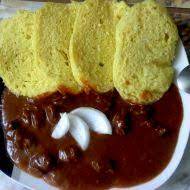 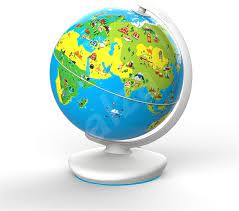 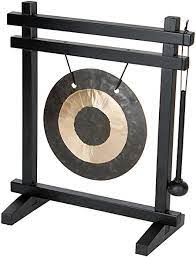 JMÉNA  S  PÍSMENKEM  G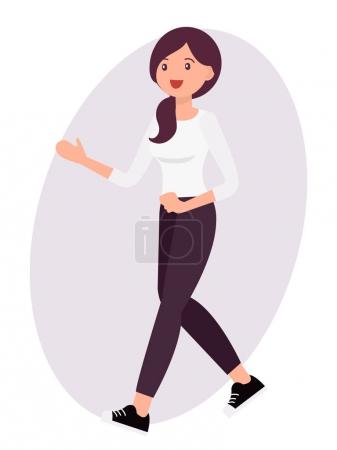 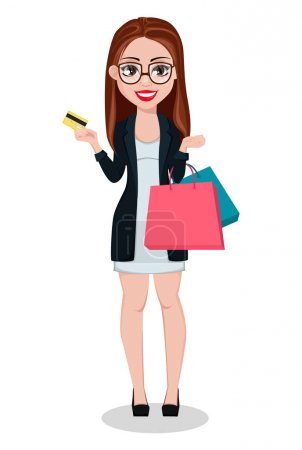 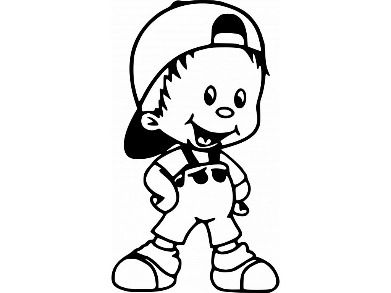 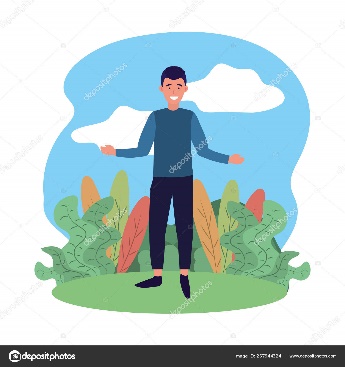 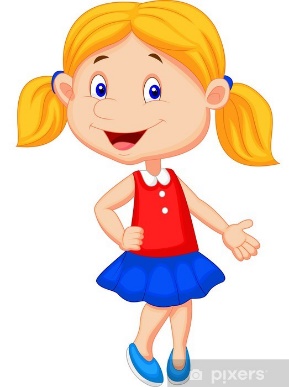 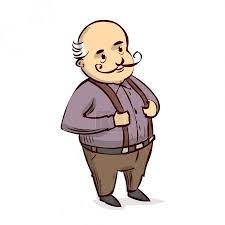 MAMINKA            TETA                  BRATR                   TÁTA                    SESTRA                DĚDA     GITA                MAGDA               GUSTA                GABRIEL                GÁBINA             GREGOR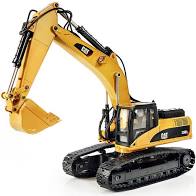 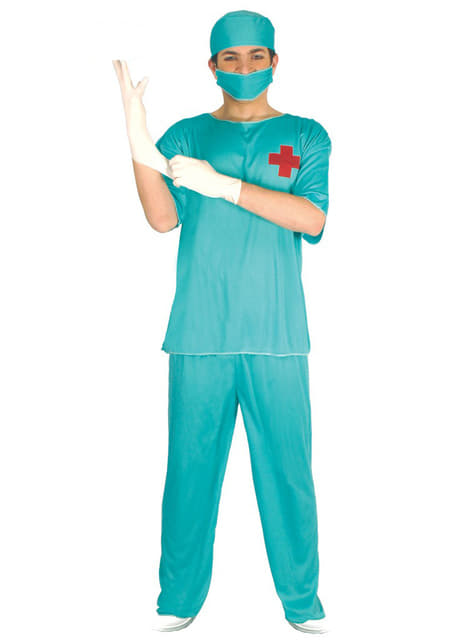 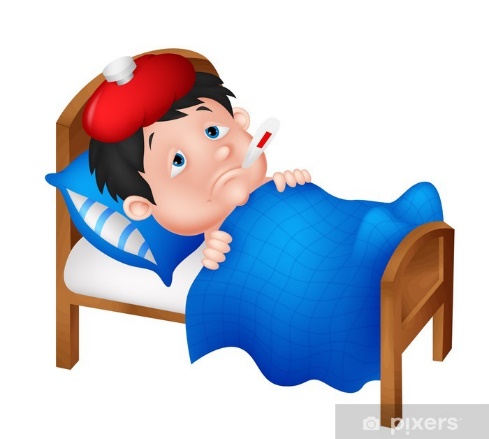 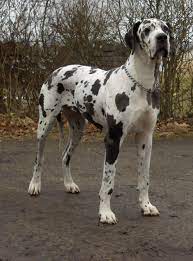 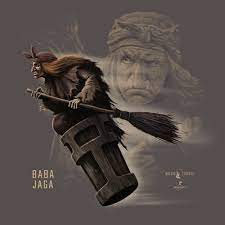 BAGR                                       CHIRURG                   ANGÍNA                           DOGA                       BABA  JAGA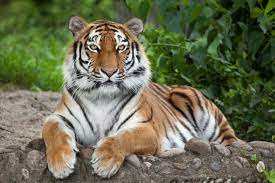 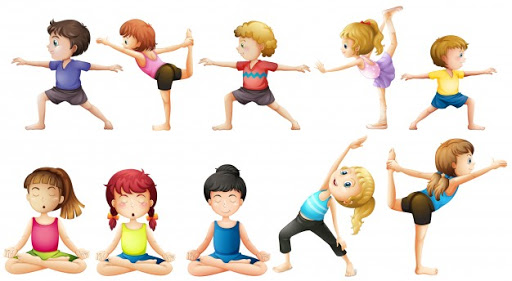 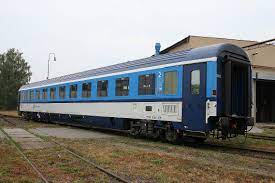 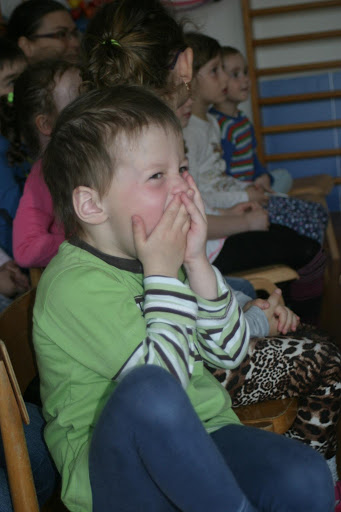 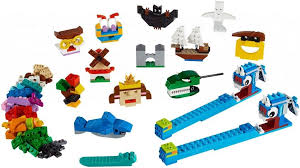 TYGR                                        JÓGA                                   VAGÓN                         LEGRACE                    LEGOGUSTA  MÁ  V  POKOJI  NEPOŘÁDEK.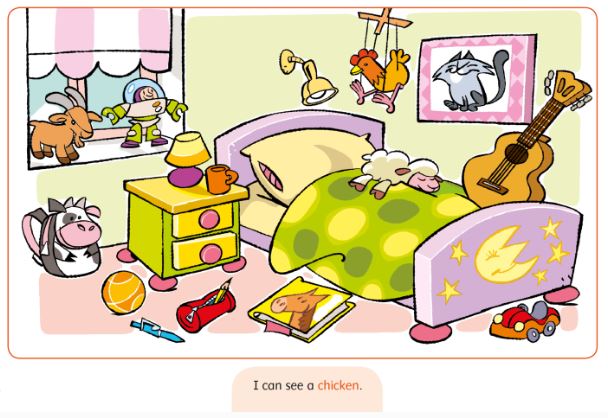 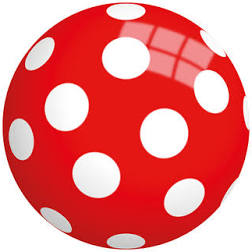 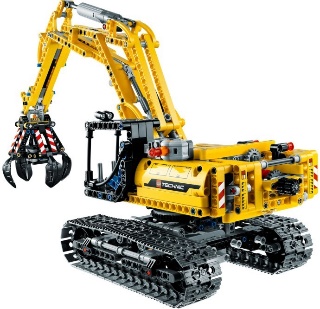 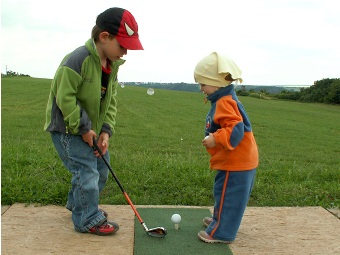 GUMOVÝ         GUMA               BAGR                  GOLF                       GLOBUS                  VAGÓN      MÍČ                                        Z LEGA           GUSTA A GÁBINAAGÁTA  HÁZÍ  GUMOVÝM  MÍČEM.MAGDA  GUMUJE  NOVOU  GUMOU.IGOR  STAVÍ  BAGR  Z  LEGA.GUSTA  HRAJE  S  GÁBINOU  GOLF.OLGA  ZKOUMÁ  GLOBUS.GITA  PŘIPOJUJE  K  VLÁČKU  VAGÓN.